Persbericht De nieuwe MILD LICHTEen icoon verlegt grenzen in de kantoorverlichtingHet nieuwe MILD LICHT is veel meer dan zomaar een nieuwe LED-inbouw- en -opbouwarmatuur. Deze icoon binnen de kantoorverlichting, alweer de zesde generatie, verlegt grenzen wanneer het erom gaat de lichtkwaliteit aan te passen aan de behoeften van de gebruikers. De armatuur integreert een grondige kennis over licht en hoe licht op visueel, biologisch en emotioneel niveau op mensen inwerkt.Dornbirn, November 2016 – Daarbij presenteert MILD LICHT zich via een boeiend nieuw design. Daniel Stromborg, Practice Area Leader bij Gensler, is erin geslaagd om de vormgeving verder te ontwikkelen zonder daarbij de band met meer dan 25 jaar armatuurgeschiedenis uit het oog te verliezen. Direct herkenbaar, maar toch slanker en eleganter, ondersteunt het design de state-of-the-art lichttechniek, die perfect is afgestemd op de voortdurend veranderende eisen op kantoor.MILD LICHT evolution en MILD LICHT infinityNiet alleen het design, ook de visie van MILD LICHT is onmiskenbaar: licht dat de kwaliteit van natuurlijk daglicht benadert. Om dit te realiseren werd MILD LICHT consequent verder ontwikkeld en is nu in twee uitvoeringen, MILD LICHT evolution en MILD LICHT infinity, verkrijgbaar. Beide versies geven een evenwichtige verlichting van werkvlakken, wanden en plafonds. Zo ontstaat een open, heldere ruimtelijke atmosfeer waarin verblinding en storende slagschaduwen geen kans krijgen. Beide versies zijn op verzoek ook met de tunableWhite-technologie van Zumtobel verkrijgbaar zodat lichtintensiteit en kleurtemperatuur tussen 3.000 K en 6.000 K traploos en onafhankelijk van elkaar kunnen worden aangepast. MILD LICHT evolution en infinity creëren zo de ideale voorwaarden om het door Zumtobel ontwikkelde “Active Light” concept te realiseren en voor mensen de essentiële dynamiek van het daglicht na te bootsen. Volledig in de geest van het Human Centric Lighting-concept ondersteunt tunableWhite het natuurlijke bioritme en biedt het maximaal visueel comfort voor de verschillende arbeidstaken: op het juiste moment het juiste licht in de passende intensiteit en kleur. Op emotioneel niveau wordt bovendien een sfeer gecreëerd die de communicatie en creativiteit van de medewerkers stimuleert.    MILD LICHT infinity gaat nog een stap verder: in deze uitvoering kunnen de vleugels en het middenstuk zelfs onafhankelijk van elkaar worden aangestuurd. Tegen de achtergrond van een door Zumtobel uitgevoerde gebruikersstudie over de waargenomen lichtkwaliteit op kantoor die laat zien dat de door de norm voorgeschreven 500 lux op de werkplek door veel mensen als onvoldoende wordt ervaren, wordt nu een individuele en flexibele aanpassing van het licht aan verschillende behoeften en situaties gerealiseerd. De beide lichtvleugels creëren een aangename basisverlichting van 300 – 400 lux die aan de ruimte een uitnodigende stemming verleent. Wanneer ook de centrale direct-lichtcomponent van 400 lux wordt ingeschakeld, wordt het werkvlak doelgericht en optimaal van licht voorzien. En wanneer MILD LICHT infinity ook nog eens wordt gecombineerd met het lichtmanagementsysteem LITECOM en de contrastsensor ATIVO, kan de lichtatmosfeer niet alleen automatisch aan het beschikbare daglicht maar ook aan het aantal personen en hun specifieke locatie worden aangepast. ATIVO herkent het specifieke gebruik van de ruimte en selecteert automatisch de bijbehorende lichtstemming. Zo zijn meteen alle voorwaarden voor Activity Based Lighting vervuld.Verschillende optieken voor maximaal lichteffectTerwijl de lichtvleugels voor het charismatische zacht-diffuse licht van MILD LICHT zorgen, zijn er voor het middenstuk twee verschillende optieken beschikbaar. De Crystal-optiek is een herinterpretatie van de lensoptiek en garandeert een verblindingsvrije verlichting met lichtstromen tot 4800 lumen. Deze is perfect geschikt voor toepassingsdomeinen waarin meer dan 500 lux of grotere afstanden tussen de armaturen vereist zijn. De lensvormige optiek daarentegen werkt met prismarasters die voor een zachte en absoluut homogene uitstraling zorgen en met lichtstromen tot 3500 lumen een uitstekende verblindingsbescherming bieden. Met UGR < 19 voldoen beide optieken aan de geldende normen voor werkplekken met beeldschermen. Een effectvol chroomkleurig accent, dat voor ontwerper Daniel Stromborg een heel bijzondere betekenis heeft, biedt bovendien een opvallend contrast met de diffuse lichtvleugels. “Het was voor mij een grote eer om een ontwerp van James Irvine verder te mogen ontwikkelen, want ik ben een grote fan van zijn werk. Dit kleine opstapje wilde ik absoluut behouden, ook bij wijze van hommage aan James Irvine en zijn team. De combinatie van dit opstapje, dat ik ook de ‘Irvine Step’ noem, met de kristallijne primaire optiek creëert een heel subtiel detail dat in het kader van ons aangepaste designconcept echter ook een belangrijke taak vervult.”Decoratieve veelzijdigheidMILD LICHT is niet alleen beschikbaar voor plafondinbouw of -opbouw maar biedt daarnaast ook een uitgebreid productgamma met langwerpige en vierkante armaturen in verschillende uitvoeringen. De inbouwarmatuur is verkrijgbaar in de modulegroottes M600 en M625. In de versie voor plafondopbouw speelt de armatuur met kleuren nog individueler in op de vereisten van de architectuur. Terwijl het witte kopstuk van de armatuur zich onopvallend in plafonds in stucwerk invoegt, genereert de variant in zilver een vloeiende overgang tussen armatuur en sierbeton. Wanneer accenten gewenst zijn, bestaan er bijkomende uitvoeringen in brons, zwart en natuurlijk geanodiseerd aluminium. De verkrijgbare kleuren kunnen heel eenvoudig in de online productcatalogus onder myMILD LICHT bekeken en besteld worden. Globale uitrolMILD LICHT is de eerste Zumtobel armatuur die samen met de start van de verkoop in Europa meteen ook globaal uitgerold wordt. Doel: een eenvormig lichtconcept voor alle gebruikers, ongeacht of ze nu in Dubai of in China thuis zijn.Beeldonderschriften: (Photo Credits: Zumtobel) 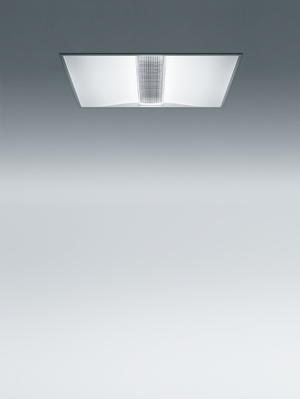 Foto 1: Niet alleen het design, ook de visie van MILD LICHT is onmiskenbaar: licht dat de kwaliteit van natuurlijk daglicht benadert.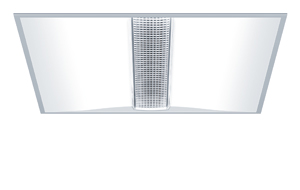 Foto 2: MILD LICHT is niet alleen beschikbaar voor plafondinbouw of -opbouw maar biedt daarnaast ook een uitgebreid productgamma met langwerpige en vierkante armaturen in verschillende uitvoeringen.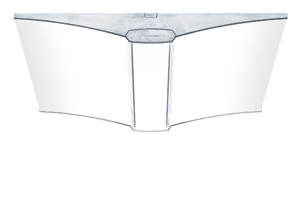 Foto 3: Im Deckenanbau geht die Leuchte durch  Farben noch individueller auf die Bedürfnisse der Architektur ein.Contactpersoon voor de pers:  Over ZumtobelAls innovatieleider ontwikkelt Zumtobel duurzame lichtoplossingen, ontworpen naargelang de behoeften van de mensen in het betreffende toepassingsgebied. Met een omvangrijk aanbod aan hoogwaardige armaturen en intelligente lichtmanagementsystemen stelt de Oostenrijkse lichtaanbieder voor elke activiteit en voor elk tijdstip van de dag, voor op het werk en privé, voor binnen en buiten het juiste licht ter beschikking. De toepassingen kantoor, vorming, verkoop en handel, hotel en wellness, gezondheid, kunst en cultuur en industrie worden met een portfolio voor de gebieden Living en Outdoor perfect aangevuld. Zumtobel is een merk van de Zumtobel Group AG met hoofdzetel in Dornbirn, Vorarlberg (Oostenrijk).Zumtobel. Het licht.Zumtobel Lighting GmbHKiki McGowanHead of Brand CommunicationsSchweizer Strasse 306850 DornbirnTel: +43 5572 390 1303kiki.mcgowan@zumtobelgroup.comwww.zumtobel.comZumtobel Lighting GmbHAndreas ReimannBrand PR ManagerSchweizer Strasse 306850 DornbirnTel: +43 5572 390 26522andreas.reimann@zumtobelgroup.comwww.zumtobel.comZG Lighting Benelux
Jacques Brouhier
Marketing Manager Benelux
Rijksweg 47 - Industriezone Puurs Nr. 442
B-2870 PuursTel.: +32 3 860 93 93jacques.brouhier@zumtobelgroup.comwww.zumtobel.bewww.zumtobel.nlwww.zumtobel.lu